Конспект занятия по формированию элементарных математических представлений в старшей группе детского сада «Трапеция, ромб»Трапеция, ромбОхват детей: Вся группа.Литература: Новикова В.П. Математика в детском саду. Старший дошкольный возраст. – М.: Мозайка-Синтез, 2000, стр.25.Задачи:- Образовательные: Познакомить и повторить геометрические фигуры (круг, квадрат, треугольник, прямоугольник, трапеция, ромб). Упражнять в счете в пределах десяти.- Развивающие: Развивать память, мышление, внимание, мелкую моторику рук.- Воспитательные: Бережное отношение к раздаточному материалу.Наглядный материал:  Круг, квадрат, треугольник, прямоугольник, трапеция, ромб.Организация занятия: Занятие проводится в группе, часть занятия дети сидят за столом, а часть они играют в игровой зоне.Ход занятия:1 ЧАСТЬ: Работа с демонстрационным материалом.Воспитатель: Что это? (Показать на квадрат, круг, прямоугольник, треугольник).Дети: Квадрат, круг, прямоугольник, треугольник.Воспитатель: Правильно. Что вы про них знаете?Дети: У квадрата, прямоугольника, треугольника есть углы, а у круга углов нет.Воспитатель: Правильно. (Показать на трапеция и ромб). Подумайте и скажите, как эти фигуры можно назвать одним словом? (Если они не могут ответить) Пересчитайте углы и стороны.Дети: Четырехугольники.Воспитатель: Правильно, это трапеция (показать), повторите?Дети: Трапеция.Воспитатель: Молодцы, у трапеции четыре стороны: раз, два, три, четыре (показываю), повторите.Дети: Раз, два, три, четыре (показывают).Воспитатель: Молодцы, у трапеции четыре угла: раз, два, три, четыре (показываю), повторите.Дети: Раз, два, три, четыре (показывают).Воспитатель: Молодцы, это ромб (показать), повторите?Дети: Ромб.Воспитатель: Молодцы, у ромба четыре стороны: раз, два, три, четыре (показываю), повторите.Дети: Раз, два, три, четыре (показывают).Воспитатель: Молодцы, у ромба четыре угла: раз, два, три, четыре (показываю), повторите.Дети: Раз, два, три, четыре (показывают).Воспитатель: Молодцы.2 ЧАСТЬ: Работа с раздаточным материалом.Воспитатель: У вас на столах лежат геометрические фигуры, покажите круг, квадрат, треугольник, ромб, трапецию, прямоугольник. Молодцы. Катя скажи какие у тебя фигуры красного цвета?Катя: Круг, квадрат.Воспитатель: Правильно, Таня ромб у тебя какого цвета?Таня: Зеленого.Воспитатель: Правильно. Ваня назови все четырехугольники.Ваня: Квадрат, треугольник, прямоугольник, ромб, трапеция.Воспитатель: Правильно, а почему мы с вами смогли позаниматься?Дети: Потому что мы знаем геометрические фигуры.Воспитатель: А какие вы знаете геометрические фигуры?Дети: Круг, квадрат, треугольник, прямоугольник, трапеция, ромб.Воспитатель: Правильно.3 ЧАСТЬ: Дидактическая игра.Воспитатель: Сейчас мы с вами поиграем, для этого нам нужно выйти из-за стола. Игра называется Кто знает – пусть дальше считает, повторите.Дети: Кто знает – пусть дальше считает.Воспитатель: Молодцы, встаньте в круг, я вам буду кидать мяч и назову число, а вы ловите и считаете дальше еще 2 числа и возвращаете мяч. (Дети играют). А почему мы с вами смогли поиграть?Дети: Потому что мы знаем числа.Воспитатель: Правильно.Итог:Воспитатель: - Детки, мне так понравилось с вами заниматься и играть! Теперь мы знаем что такое ромб и трапеция.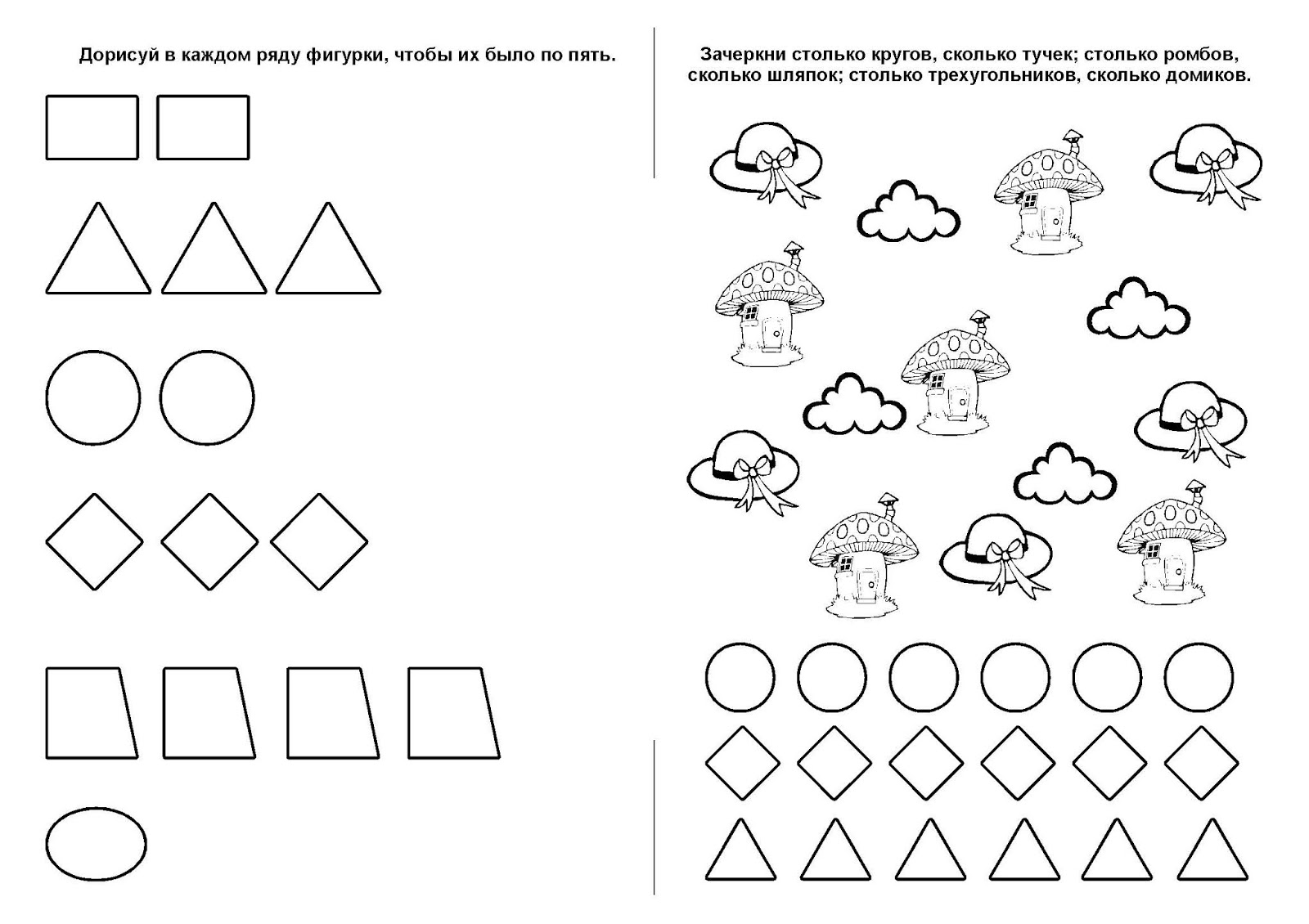 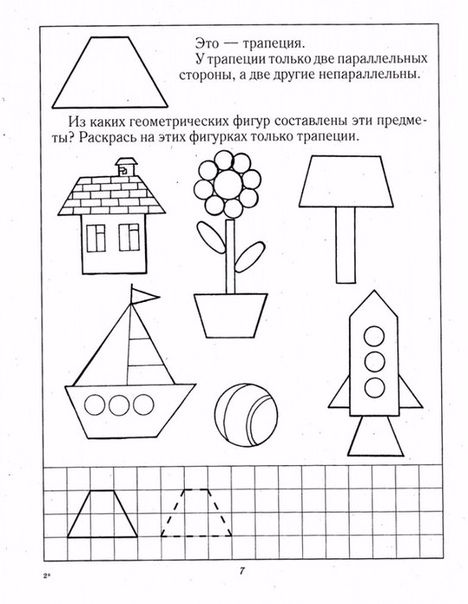 